ATZINUMS Nr. 22/9-3.6/18par atbilstību ugunsdrošības prasībāmAtzinums iesniegšanai derīgs sešus mēnešus.Atzinumu var apstrīdēt viena mēneša laikā no tā spēkā stāšanās dienas augstākstāvošai amatpersonai:Atzinumu saņēmu:20____. gada ___. ___________DOKUMENTS PARAKSTĪTS AR DROŠU ELEKTRONISKO PARAKSTU UN SATUR LAIKA ZĪMOGU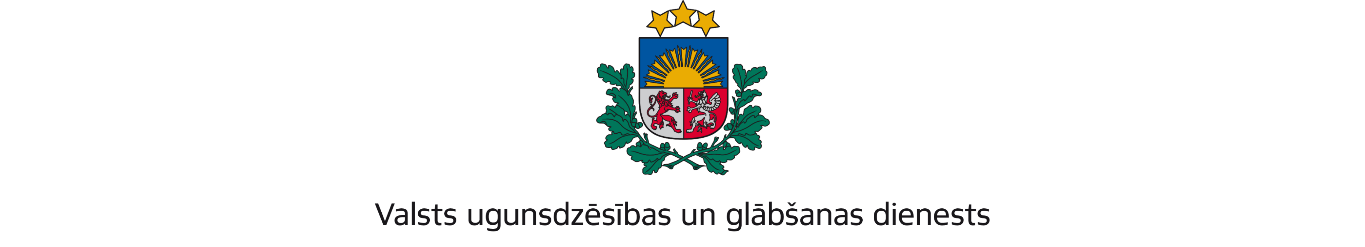 LATGALES REĢIONA PĀRVALDERīgas iela 1/3, Daugavpils, LV-5401; tālr.: 65455850; e-pasts: latgale@vugd.gov.lv; www.vugd.gov.lvRēzeknēRēzeknes pilsētas logopēdu biedrība(izdošanas vieta)(juridiskās personas nosaukums vai fiziskās personas vārds, uzvārds)21.04.2023.Reģistrācijas apliecības Nr. 40008168943(datums)(juridiskās personas reģistrācijas numurs vai fiziskās personās kods)F.Varslavāna iela 5, Rēzekne, LV-4601(juridiskās vai fiziskās personas adrese)1.Apsekots: Rēzeknes pamatskolas attīstības centra telpas Nr. 203,215,217,220,222, sporta un aktu zāle(apsekoto būvju, ēku vai telpu nosaukums)2.Adrese: F.Varslavāna iela 5, Rēzekne3.Īpašnieks (valdītājs): Rēzeknes valstspilsētas pašvaldība(juridiskās personas nosaukums vai fiziskās personas vārds, uzvārds)Reģ. Nr. 90000025465, Atbrīvošanas aleja 93, Rēzekne(juridiskās personas reģistrācijas numurs vai fiziskās personas kods; adrese)4.Iesniegtie dokumenti: Viktorijas Kamenovas iesniegums no 20.03.2023., nometņu vadītājas apliecības Nr. 115-000475.Apsekoto būvju, ēku vai telpu raksturojums: 3.stāvu ēka U2a ugunsnoturības pakāpe6.Pārbaudes laikā konstatētie ugunsdrošības prasību pārkāpumi: nav konstatēti7.Slēdziens: Rēzeknes pamatskolas attīstības centra telpas Nr. 203,215,217,220,222, sporta un aktu zāle atbilst ugunsdrošības prasībām un var tikt izmantotas nometnes “LAI SKAN!” īstenošanai8.Atzinums izsniegts saskaņā ar: Ministru kabineta 2009.gada 1.septembra noteikumiem Nr.981 “Bērnu nometņu organizēšana un darbības kārtība” 8.5. apakšpunkta prasībām(normatīvais akts un punkts saskaņā ar kuru izdots atzinums)9.Atzinumu paredzēts iesniegt: Valsts izglītības satura centrs(iestādes vai institūcijas nosaukums, kur paredzēts iesniegt atzinumu)Valsts ugunsdzēsības un glābšanas dienesta Latgales reģiona pārvaldes priekšniekam, Rīgas ielā 1/3, Daugavpilī, LV-5401.(amatpersonas amats un adrese)Valsts ugunsdzēsības un glābšanas dienests Latgales reģiona pārvaldes Ugunsdrošības uzraudzības un civilās aizsardzības nodaļas inspektorsP.Vavilovs(amatpersonas amats)(paraksts)(v. uzvārds)(juridiskās personas pārstāvja amats, vārds, uzvārds vai fiziskās personas vārds, uzvārds; vai atzīme par nosūtīšanu)(paraksts)